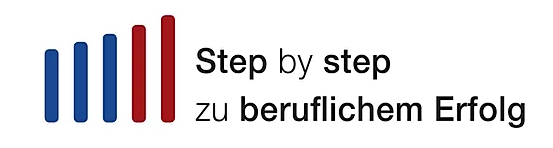 Praxisportfoliovon  Klasse: , Schuljahr: Adresse: E-Mail: Telefonnummer: Bundeshandelsakademie und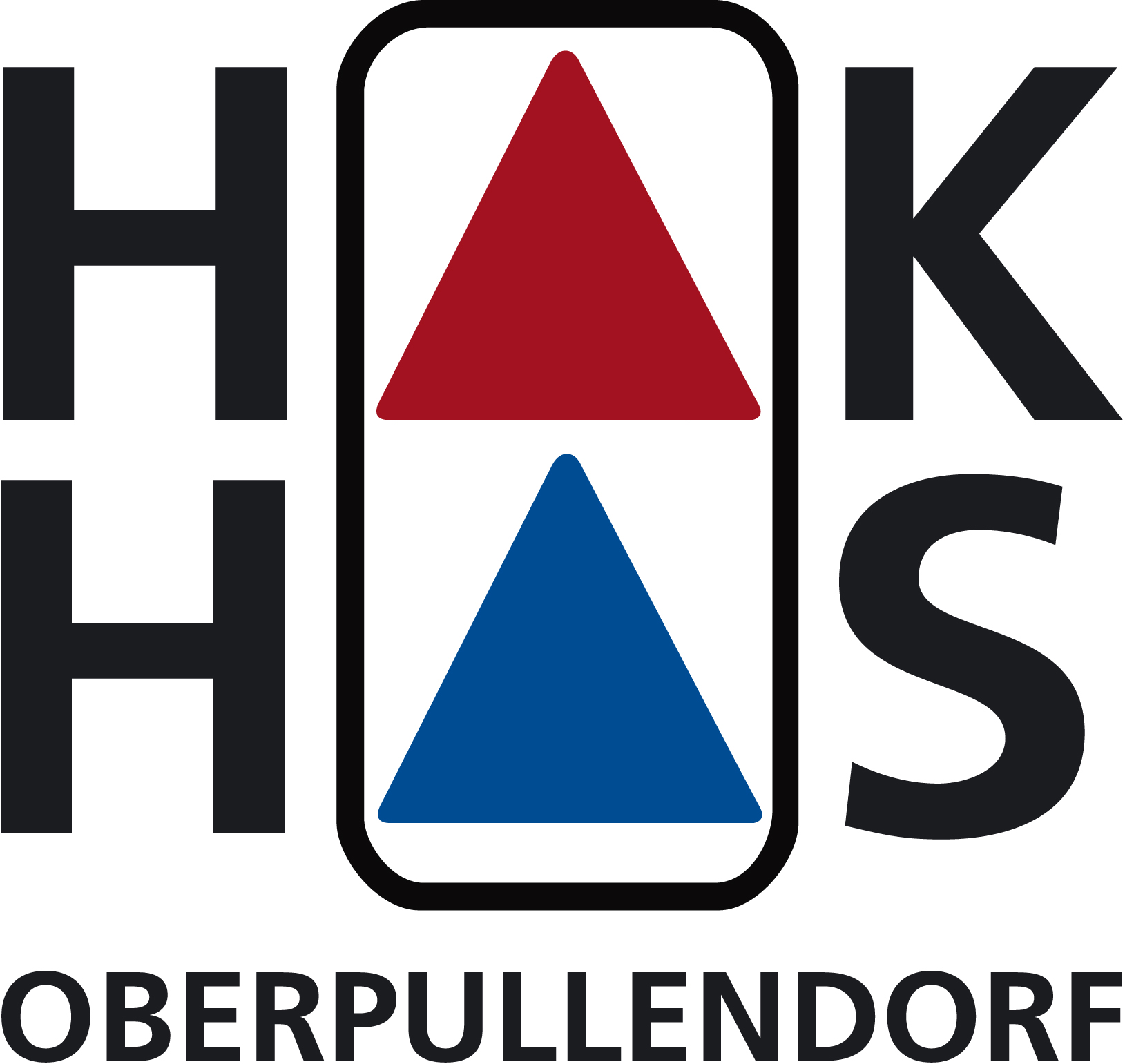 Bundeshandelsschule Oberpullendorf Gymnasiumstraße 197350 OberpullendorfÜbersicht BewerbungenBeilagen:BewerbungsschreibenLebenslauf Um Rückgabe an die Schülerin/den Schüler nach Beendigung des Pflichtpraktikums wird ersucht!………………………………………………………Praxisstelle (Stempel)PraxisnachweisVerwendung in folgenden Abteilungen/Bereichen: Welche Arbeitsaufgaben wurden zugewiesen: UnternehmensbeschreibungFoto von meinem Arbeitsplatz TätigkeitsbeschreibungMein typischer Arbeitsalltag …Arbeitsaufgaben, die ich erledigen durfte …Auf diese Tätigkeiten im Rahmen des Pflichtpraktikums bin ich besonders stolz:Erworbene KompetenzenDiese Kompetenzen waren besonders wichtig:Zuverlässigkeit  Einhaltung von Vereinbarungen und Terminen  Sorgfältige und verlässliche Erledigung der Arbeitsaufträge  Achtsamer Umgang mit Arbeitsunterlagen und -materialien  Ordnung halten am Arbeitsplatz und in der Arbeitsumgebung Selbstständigkeit  Selbstständiges Arbeiten an den übertragenen Aufgaben  Eigenverantwortliche Übernahme von Aufgaben  Ordnungsgemäße Ausführung von Arbeitsaufträgen Angemessene Einschätzung des zeitlichen Aufwands einer Tätigkeit Leistungsbereitschaft  Selbstmotiviertes Vorgehen bei der Bearbeitung von Aufgaben  Zielorientierte Umsetzung von Aufgaben  Aufbringen von Durchhaltevermögen beim Umgang mit Belastungen und Misserfolgen Reflexionsbereitschaft Kritische Reflexion von (eigenen) Einstellungen und Handlungen  Erkennen der eigenen Stärken und des eigenen Verbesserungspotentials  Respektvoller Umgang mit anderen Meinungen  Nutzung von Feedback als Chance zur Entwicklung Teamfähigkeit Wertschätzender und respektvoller Umgang miteinander  Unterstützung anderer Personen  Kommunizieren in klarer und angemessener Form  Einhaltung von Teamregeln  Konstruktiver Umgang mit Konflikten im Team  Verantwortungsvolle Übernahme von Aufgaben im Team Arbeitshaltung  Tragen der entsprechenden Arbeitskleidung  Einhaltung passender Umgangsformen  Vertrauliche Handhabung aller Informationen des Praktikumsbetriebes Beachtung der geltenden Sicherheitsvorschriften  Zeigen von vertiefendem Interesse Ich kann …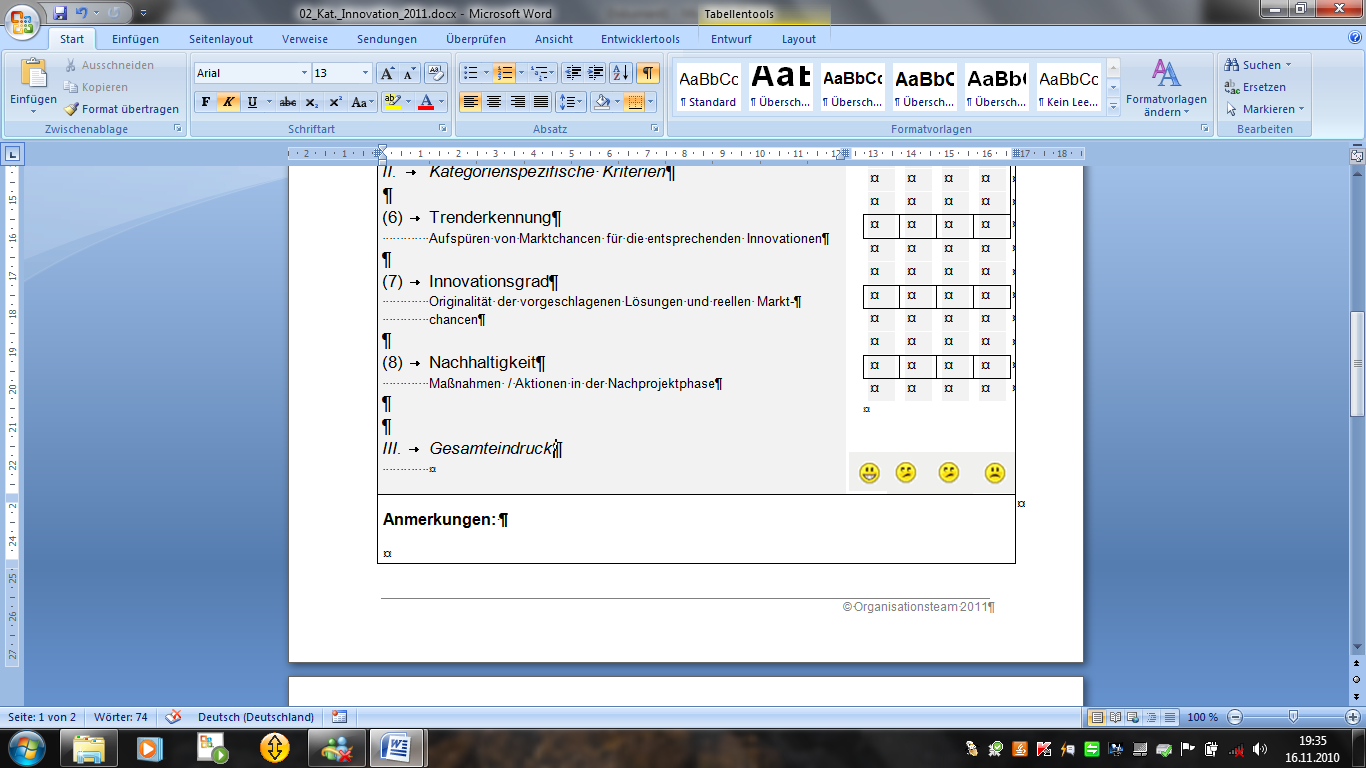 Meine Erwartungen an das Pflichtpraktikum wurden erfülltUnternehmenGesendet amper Mail/BriefRückmeldung erhaltenVor- und Nachname der Schülerin/des Schülers:Vor- und Nachname der Schülerin/des Schülers:Klasse:Geburtsdatum: Bundeshandelsakademie und Bundeshandelsschule OberpullendorfGymnasiumstraße 197350 Oberpullendorf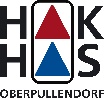   Anzahl der geleisteten Praxisstunden:, am Unterschrift: Beurteiler/in/FunktionFirmenbezeichnung (inkl. Rechtsform)AdresseBrancheLogoWebsiteProdukte bzw. Dienstleistungen…	mich meinen Vorgesetzen und meinen Kolleginnen und Kollegen bzw. den Kunden gegenüber korrekt und selbstsicher verhalten.…	pünktlich, zuverlässig und regelmäßig bei der Arbeit erscheinen.…	übertragene Aufgaben ordentlich und sorgfältig erledigen.…	Aufgaben selbstständig organisieren und verantwortungsvoll durchführen.…	offen und höflich auf andere Menschen zugehen.…	Inhalte, die ich in der Schule gelernt habe, im Beruf einzusetzen.…	mein/e Praxisunternehmung/en hinsichtlich wesentlicher betriebswirtschaftlicher Merkmale (zB Branche, Rechtsform, Produktpalette, Zielgruppen) beschreiben.…	die unterschiedlichen Dienstverhältnisse im betrieblichen Alltag bewusst wahrnehmen.…	die Notwendigkeit einer guten Ausbildung erkennen.…	das in der beruflichen Praxis erworbene Wissen mit meinem Schulwissen verknüpfen.…	die Notwendigkeit einer guten Ausbildung erkennen.…	durch das Absolvieren des Pflichtpraktikums eine positive Grundhaltung zum Arbeitsleben gewinnen..